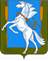 Совет депутатов Полетаевского сельского поселенияСосновского муниципального района Челябинской областиРЕШЕНИЕот «30» ноября 2017 г. № 134О внесении дополнений в Положение «О назначении и выплате пенсии за выслугу лет лицам, замещавшим должности муниципальной службы Полетаевского сельского поселения Сосновского муниципального района», утвержденное Решением Совета депутатов Полетаевского сельского поселения от 16.02.2017 г. № 104В соответствии с Федеральным законом от 06.10.2003г. №131-ФЗ «Об общих принципах организации местного самоуправления в Российской Федерации», Уставом Полетаевского сельского поселения, Совет депутатов Полетаевского сельского поселения, РЕШАЕТ:1.  Лицам, проходившим муниципальную службу и приобретшим право на пенсию за выслугу лет, устанавливаемую в соответствии с Положением «О назначении и выплате пенсии за выслугу лет лицам,  замещавшим должности муниципальной службы Полетаевского сельского поселения Сосновского муниципального района», и уволенными со службы до 1 января 2017 года при расчете размера пенсии за выслугу лет учитывать оклады и ежемесячную надбавку за классный чин, исходя из должностного оклада в соответствии с замещаемой должностью муниципальной службы и ежемесячной надбавки за классный чин, установленные по соответствующей должности муниципальной службы на 1 января 2017 года 2. Внести в Положение «О назначении и выплате пенсии за выслугу лет лицам, замещавшим должности муниципальной службы Полетаевского сельского поселения Сосновского муниципального района», утвержденное Решением Совета депутатов Полетаевского сельского поселения от 16.02.2017 г. № 104 следующие дополнения:1) Дополнить Положение разделом X. «Х Порядок индексации и перерасчета пенсии за выслугу лет»  следующего содержания:«34. Пенсия за выслугу лет индексируется при повышении в централизованном порядке должностных окладов, ежемесячных надбавок к должностному окладу за классный чин муниципальных служащих – на индекс их повышения; 	35. Индексация пенсий за выслугу лет производится с первого числа месяца, следующего за месяцем повышения в централизованном порядке должностных окладов, ежемесячных надбавок к должностному окладу за классный чин муниципальных служащих Полетаевского сельского поселения Сосновского муниципального района.»3. Направить данное Решение Главе Полетаевского сельского поселения Сосновского муниципального района для подписания и опубликования.4. Опубликовать настоящее Решение в информационном бюллетене «Сосновская Нива» и на сайте органов местного самоуправления Полетаевского сельского поселения Сосновского муниципального района.5. Настоящее Решение вступает в силу с момента опубликования.Председатель Совета депутатов                              Глава Полетаевского сельскогоПолетаевского сельского поселения                   поселения _______________С.О. Башлыков                      _______________Е.Я. Лаврова